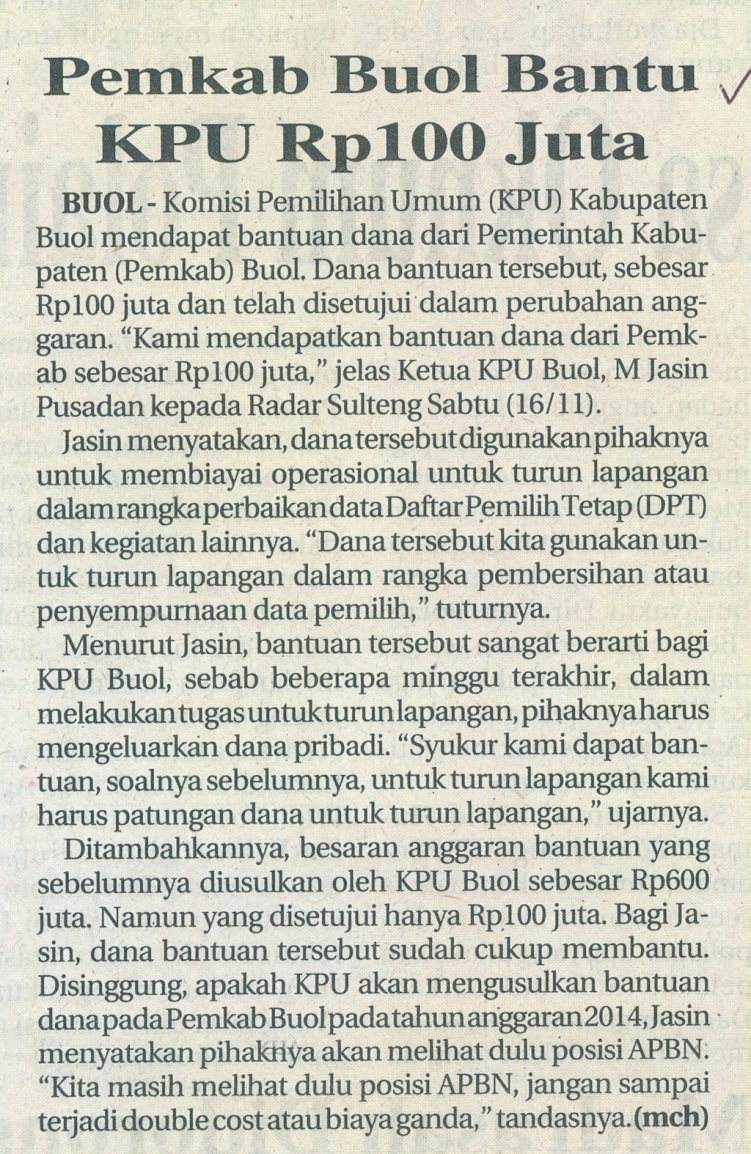 Harian    	:Radar SultengKasubaudSulteng IHari, tanggal:Senin,18 November 2013KasubaudSulteng IKeterangan:Hal 24 Kolom 2KasubaudSulteng IEntitas:Kabupaten BuolKasubaudSulteng I